БАШҠОРТОСТАН РЕСПУБЛИКАҺЫ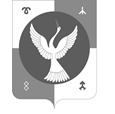 ЕЙӘНСУРА РАЙОНЫМУНИЦИПАЛЬ РАЙОНЫНЫҢАБЗАН АУЫЛ СОВЕТЫАУЫЛ БИЛӘМӘҺЕ СОВЕТЫСОВЕТ СЕЛЬСКОГО ПОСЕЛЕНИЯ АБЗАНОВСКИЙ СЕЛЬСОВЕТ МУНИЦИПАЛЬНОГО РАЙОНАЗИАНЧУРИНСКИЙ РАЙОНРЕСПУБЛИКИ БАШКОРТОСТАН     ҠАРАР                                                                                                        РЕШЕНИЕ    08 февраль    2023 й.	                    № 36/7                            08 февраля  2023 г.О публичных слушаниях по проекту решения Совета сельского поселения Абзановский  сельсовет муниципального района Зианчуринский район  Республики Башкортостан «О внесении изменений в Устав сельского поселения Абзановский  сельсовет муниципального района Зианчуринский район Республики Башкортостан»В соответствии со статьей 28 Федерального закона «Об общих принципах организации местного самоуправления в Российской Федерации» Совет сельского поселения Абзановский  сельсовет муниципального района Зианчуринский район Республики Башкортостан решил:1. Провести публичные слушания по проекту решения Совета сельского поселения Абзановский  сельсовет муниципального района Зианчуринский район Республики Башкортостан «О внесении изменений в Устав сельского поселения Абзановский  сельсовет муниципального района Зианчуринский район Республики Башкортостан» (далее – проект решения Совета)  20 февраля 2023 года в 11.00 ч. по адресу: Республика Башкортостан, Зианчуринский район, с.Абзаново, ул. Магадеева, № 69. 2. Организацию и проведение публичных слушаний по проекту решения Совета сельского поселения Абзановский  сельсовет возложить на комиссию по подготовке  и  проведению публичных слушаний.3. Утвердить состав комиссии по  подготовке  и  проведению публичных слушаний (прилагается).4. Установить, что письменные предложения жителей сельского поселения Абзановский  сельсовет муниципального района Зианчуринский район  Республики Башкортостан по проекту решения Совета, указанному в пункте 1 настоящего решения, направляются в Совет сельского поселения Абзановский  сельсовет муниципального района Зианчуринский район Республики Башкортостан (по адресу: Республика Башкортостан, Зианчуринский район с. Абзаново, ул. Магадеева, № 69 в период со дня обнародования настоящего решения до 20 февраля 2023 г.4. Настоящее решение обнародовать на официальном стенде Администрации сельского поселения Абзановский  сельсовет муниципального района Зианчуринский район Республики Башкортостан.Глава сельского поселения                                                             Н.Х. Бикбулатов                                                                                            Утвержден решением                                                                                             Совета сельского поселения Абзановский  сельсовет муниципального  района Зианчуринский район Республики Башкортостанот  08 февраля 2023 года  № 36/7Состав комиссии по  подготовке  и  проведениюпубличных слушаний1. Бикбулатов Н.Х.    - председатель комиссии;2. Тимербулатова З.Х. - секретарь комиссии;3. Назаров Х.Ф. - член комиссии;4.  Абдулов Р.Г.- член комиссии;5.Булатасова С.А. - член комиссии.